Wilfred James GarwoodWilfred James Garwood, born in Birdsall, Yorkshire in 1881, was the second son of three children of Henry, a gardener, and his wife, Mary. At the age of 19 Wilfred was also employed as a gardener in Scofton, Nottinghamshire.  In 1907 he married Alice Tidy from Stanmore, Middlesex, in Alnwick, Northumberland. In 1911 they were living in one room at Hetton House, a small township near Belford in Northumberland and had a two year-old son, named Edgar. They moved to Bushey around 1913, where another son, Wilfred, was born. They lived firstly to The Lodge, Merry Hill Road, previously occupied by Alfred Garwood, possibly a relative, and later moved to 20, Rudolph Road, Bushey. Wilfred enlisted in Watford as Rifleman 473508 with the London Regiment. 1st/12th Battalion (The Rangers) and died at sea on 30 December 1917, aged 36. He is commemorated in the Alexandria (Hadra) War Memorial Cemetery in Egypt. His name is on the Bushey Memorial and on the plaque at St James’ Parish Church Bushey. 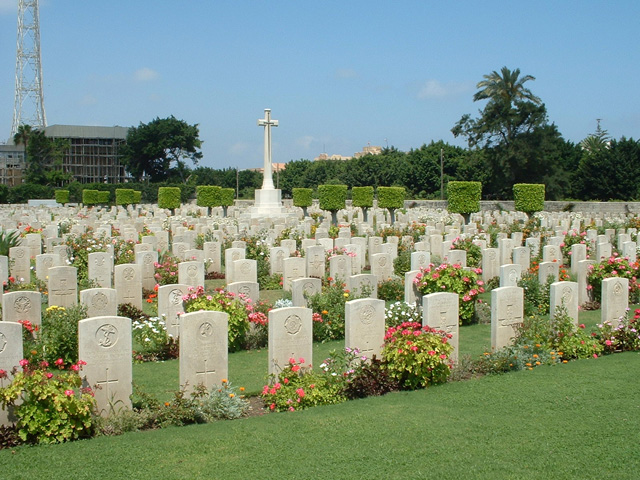 